ECAMP One Page  Extended  Abstract  Template (Title Should Be Centred 14 pt Bold Type, with Title CaseFormatting – Elements and Acronyms Should Be Capitalized)Author name(s) [10-point type, centred, bolded]Author’s affiliation and full address (8-point type, centred, italicized)F. Author1, S. Author21The institution of the first author2The institution of the second author-mail: corresponding@author.comThis is a simple LATEXtemplate for the one page extended abstract for submissions to be used for an abstract of your presentation at the 14th European Conference on Atoms Molecules and Photons (ECAMP14), https://www.ecamp14.org. Paper size  should  be  A4  format (210 mm x 297 mm).  Margins  should  be  set  for a  2.5  cm  top,  bottom,  left,  and  right.  For  text  fonts:  use  only  10pt  Times  (roman, bold or italic), and Symbol. Sans Serif Fonts such as Arial can be used in Figures. Include all equations, drawings, figures and references within the one page limit. Avoid asterisks, acknowledgements, job descriptions or footnotes. Do not add page numbers.The book of abstracts will be published online at the conference website (https://www.ecamp14.org) a few of days before the Conference. The abstracts should be available online for an unlimited time after the Conference.The organisers advise to use this template. Yet it is not compulsory. You can also submit an abstract as anA4 PDF document produced using other methods.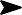 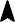 FIG. 1: Figure with a caption.References[1] A. Author, Phys. Rev. E 71, 999999 (2005).[2] B. B. Mandelbrot, Multifractals and 1/f Noise (Springer, New York, 1999).